       ҠАРАР                                                                                  РЕШЕНИЕСовета  сельского  поселения  Улу-Телякский  сельсовет  муниципального  района  Иглинский  район  Республики  Башкортостан 28 созываО внесении изменений в решение Совета сельского поселения Улу-Телякский сельсовет муниципального района Иглинский район Республики Башкортостан от 12.07.2018г.  №324 «Об утверждении Положения о муниципальной службе в органах местного самоуправления сельского  поселения Улу-Телякский  сельсовет муниципального района Иглинский район  Республики Башкортостан»	 В  соответствии  с Федеральными законами от 02.03.2007 N 25-ФЗ (ред. от 31.07.2020) "О муниципальной службе в Российской Федерации", от 08.06.2020 №181» О внесении изменений в отдельные законодательные акты Российской Федерации в связи с принятием Федерального закона "О внесении изменений в Федеральный закон "Об индивидуальном (персонифицированном) учете в системе обязательного пенсионного страхования" и отдельные законодательные акты Российской Федерации», от 31.07.2020 N 268-ФЗ "О внесении изменений в отдельные законодательные акты Российской Федерации",  Совет сельского поселения Улу-Телякский сельсовет муниципального  района Иглинский район Республики Башкортостан решил:1.Внести следующие изменения  и дополнения в решение Совета сельского поселения Улу-Телякский сельсовет муниципального  района Иглинский район Республики Башкортостан от 12.07.2018г. №324 «Об утверждении Положения о муниципальной службе в органах местного самоуправления сельского  поселения Улу-Телякский  сельсовет муниципального района Иглинский район  Республики Башкортостан» (далее - Положение):	1). Изложить  абз.4 п. 14.3.  ст.14 Положения в следующей редакции:	« - трудовую книжку и (или) сведения о трудовой деятельности, оформленные в установленном законодательством порядке, за исключением случаев, когда трудовой договор (контракт) заключается впервые;»; 	2). Изложить  абз.6  п. 14.3. ст.14  Положения в следующей редакции:	« - документ, подтверждающий регистрацию в системе индивидуального (персонифицированного) учета, за исключением случаев, когда трудовой договор (контракт) заключается впервые;»;  	3). Изложить     п.4.  ст.26.  Положения в следующей редакции:	«4)ведение трудовых книжек муниципальных служащих (при наличии), формирование сведений о трудовой деятельности за период прохождения муниципальной службы муниципальными служащими и представление указанных сведений в порядке, установленном законодательством Российской Федерации об индивидуальном (персонифицированном) учете в системе обязательного пенсионного страхования, для хранения в информационных ресурсах Пенсионного фонда Российской Федерации;».2. Обнародовать настоящее решение  на информационном    стенде   в  зданииадминистрации   сельского  поселения Улу-Телякский  сельсовет муниципального района Иглинский район Республики Башкортостан по адресу: РБ, Иглинский  район, с. Улу-Теляк, ул.Ленина,14а  и на официальном сайте администрации сельского поселения Улу-Телякский сельсовет муниципального района Иглинский район Республики Башкортостан.    3. Контроль за исполнением настоящего решения возложить на постоянную комиссию Совета  сельского  поселения  Улу-Телякский  сельсовет муниципального  района  Иглинский  район Республики Башкортостан по социально-гуманитарным вопросам (пред. комиссии  - Жирнов В.Н.).	Глава сельского поселения 						Р.Р.Чингизов	18 августа  2020 года	№104БАШҠОРТОСТАН РЕСПУБЛИКАҺЫ ИГЛИН РАЙОНЫ
МУНИЦИПАЛЬ РАЙОНЫНЫҢ 
ОЛО ТЕЛӘК АУЫЛ СОВЕТЫАУЫЛ  БИЛӘМӘҺЕ  СОВЕТЫ 452425, ОлоТеләкауылы, Ленин урамы, 14аТел./факс (34795) 2-44-58/2-44-18e-mail: ulu- telyakselsovet@mail.ru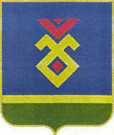 СОВЕТ СЕЛЬСКОГО ПОСЕЛЕНИЯУЛУ-ТЕЛЯКСКИЙ СЕЛЬСОВЕТ   МУНИЦИПАЛЬНОГО РАЙОНА ИГЛИНСКИЙ РАЙОН
РЕСПУБЛИКИ  БАШКОРТОСТАН 452425, с. Улу-Теляк, ул. Ленина, 14аТел./факс (34795) 2-44-58/2-44-18e-mail: ulu- telyakselsovet@mail.ru